Warszawa, 7 kwietnia 2020 r.Kolejarze apelują #Zostańwdomu i dają edukacyjne gry dla dzieci i młodzieżyAplikacje mobilne oraz gry edukacyjne na www.bezpiecznyprzejazd.pl to apel PKP Polskich Linii Kolejowych S.A. o pozostanie w domu. To także zachęta, by w ramach kampanii społecznej Bezpieczny Przejazd – „Szlaban na ryzyko!” w sposób atrakcyjny i ciekawy zdobyć wiedzę o bezpieczeństwie. Nowe gry online dla młodszych i nie tylko!Kolejarze udostępnili cztery różne gry edukacyjne, a są nimi: Gra w znaki, Memory, Znajdź różnicę i Puzzle. Rodzicie mogą sprawdzić swoją wiedzę na temat zasad bezpieczeństwa i znajomości przepisów ruchu drogowego, jednocześnie wspólnie spędzając czas ze swoimi pociechami. Gry są też połączeniem dobrej zabawy z nauką o bezpieczeństwie na przejściach i przejazdach kolejowo-drogowych. Przygotowany zestaw może zostać wykorzystany podczas wielu godzin spędzanych w domu i zapewnić tym samym rozrywkę. Gry online dostępne są pod adresem internetowym: https://www.bezpieczny-przejazd.pl/edukacja/dla-dzieci/ Wirtualny przejazd dla realnego bezpieczeństwa „Bezpieczny przejazd VR” to aplikacja mobilna dedykowana szerokiemu gronu odbiorców. Pozwala uczyć się na wykreowanym w wirtualnej rzeczywistości przejeździe, wykorzystując gogle VR. Aplikacji można używać również samodzielnie, korzystając wyłącznie ze smartfona. Dostępna jest w wersji na Android oraz iOS. Trailer aplikacji VR: https://youtu.be/DQjDBMfDi40.Podejmij wyzwanie „Bezpiecznego przejazdu…” W ramach kampanii została opublikowana nowa gra mobilna promująca bezpieczne zachowania na przejazdach kolejowo-drogowych „Bezpieczny Przejazd – Wyzwanie”. Można w niej poznać różne kategorie przejazdów oraz wyrobić nawyk prawidłowego ich pokonywania, niezależnie od kategorii. Wszystko podane w atrakcyjnej formie jazdy samochodem z elementami rywalizacji w postaci pobijania rekordów długości trasy oraz zdobywania trofeów. Aplikacja dostępna jest w wersji mobilnej na Android i iOS oraz na komputery z systemem Windows.Trailer gry: https://www.youtube.com/watch?v=MqemajdIqW4  Wszystkie gry można pobrać poprzez stronę: https://www.bezpieczny-przejazd.pl/edukacja/aplikacje-mobilne Więcej materiałów edukacyjnych na stronie www.bezpiecznyprzejazd.pl W kampanii Bezpieczny Przejazd – „Szlaban na ryzyko!” realizowane są działania i aktywności mające na celu podnoszenie świadomości w zakresie bezpieczeństwa na przejazdach kolejowo-drogowych i terenach kolejowych. Jednym z nich są aplikacje mobilne i gry edukacyjne dla dzieci i młodzieży, poprzez które wspólnie z Ambasadorkami Bezpieczeństwa zachęcamy do spędzania czasu w domu, ucząc się o bezpieczeństwie na przejazdach kolejowo-drogowych i bawiąc jednocześnie!Jeśli gry edukacyjne nie wystarczą, a ciekawość pociech nie zostanie zaspokojona, zachęcamy do wykorzystania pozostałych materiałów edukacyjnych zamieszczonych na stronie www.bezpiecznyprzejazd.pl Można znaleźć je wszystkie w zakładce edukacyjnej, a wśród nich m.in.: zeszyt edukacyjny i kolorowanki do wydrukowania, ciekawostki o bezpieczeństwie, filmy edukacyjne oraz quizy.Więcej informacji na temat kampanii Bezpieczny przejazd – „Szlaban na ryzyko!” oraz realizowanych w jej ramach działań można znaleźć na stronie www.bezpieczny-przejazd.pl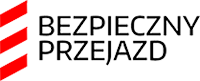 Kontakt dla mediów:Karol JakubowskiPKP Polskie Linie Kolejowe S.A.rzecznik@plk-sa.plT: +48 22 473 30 02